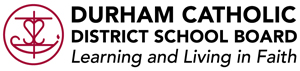 Learn from Home: Day 1Below you will find some activities that students can complete at home. Feel free to mix and match and choose the activities that work best for you and your family.Children learn in different ways. Students may require supports like modelling, scribing or other ways to demonstrate their learning, like a voice recording or drawing. Children also benefit from movement breaks in between activities. Simple movement breaks include, but are not limited to, walking up and down stairs 3 times, running around the exterior of the house, or a circuit of jumping jacks, lunges or other stretches.Kindergarten – Grade 3FocusOfflineOnlineFaithGrowing in Faith Growing in Christ Digital ResourceUsername:  GIFGIC_student99Password:  Student99Parents:  Click on: “This Week at Home” (Gr 1-3) for Home-School-Parish connections Begin each day in prayer together. English Prayer:Offer a prayer today for those closest to you (Family & Friends)If you are eating together, have your child lead “Grace before meals”.French Prayer:Have your child lead a prayer in French as you begin/ end your day together as a family or say a short prayer before meals. Activity:Write a journal reflection or draw a picture about a time when your family or friends helped you.
Begin each day in prayer together. English Prayer: Lenten Prayer for family and friends French Prayer:Learn to say common prayers together as a family in French.Learn to say Hail Mary in FrenchActivity: Use your laptop/ipad to type a journal reflection about a time when your family or friends helped you. What words can you use to thank them. Think of some images you could use to describe your gratitude.NumeracyPlay the game ‘Shut the Box’This game can be made by laying out the cards 1-9, like in the image below.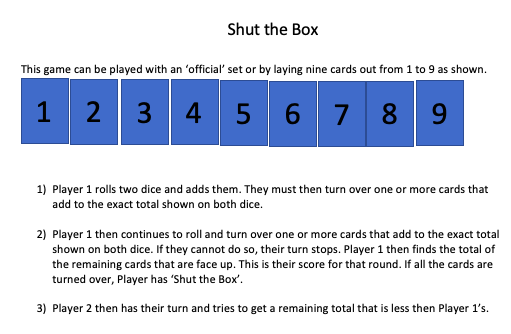 Player 1 rolls 2 dice and adds them together. They must then turn over one or more cards that add to the exact total on the 2 dice.Player 1 continues to play by rolling 2 dice and turning over one or more cards that add to the total on the dice.  When they can no longer turn cards over, they add the sum of the remaining cards.  That is their score for the game.  Player 2 then has their turn and tries to get a remaining total that is lower than player 1’sFRENCH:Count household objects (ex. utensils, plates, cups when setting the table or toys (stuffed animals, lego, blocks, cars).  Sort these objects by colour, size and shape.  Play the game ‘Shut the Box’Shut the BoxFRENCH: Explore math in everyday activities and listen to audiobooks in French using MathologieDaily Physical ActivityAnimal Movements: Someone calls out the name of an animal and everyone mimics that animal’s movements. Take turns calling out different animals.Follow along with Go Noodle link:LiteracyRead a book to your child and have him/her draw a picture of the main character or his/her favourite part of the book.FRENCH:Play “Je vois...” or “I spy...” as you spend time together as a family.  Explore and sign up for the https://www.raz-kids.com/ website that is offering free access to levelled reading materials.  French books are also available.  FRENCH:Choose an audiobook and have your child either listen to the story or record themselves reading in French from the website BoukiliExperiential LearningNeighbourhood Window WalkThis is an opportunity to engage your family with a fun community window scavenger hunt.  Create a new window activity each day!Today Look for: Encouraging words (ie. Don’t Worry... Be Happy!)Reflective Questions to Ask Your Child 1.What do you think?2.Why do you think that?3.How do you know this?4.Can you tell me more?5.What questions do you still have?Skills Ontario at Home Challenge  Check this out!Skills Ontario has just launched a challenge series.Challenge #1- Rollercoaster System